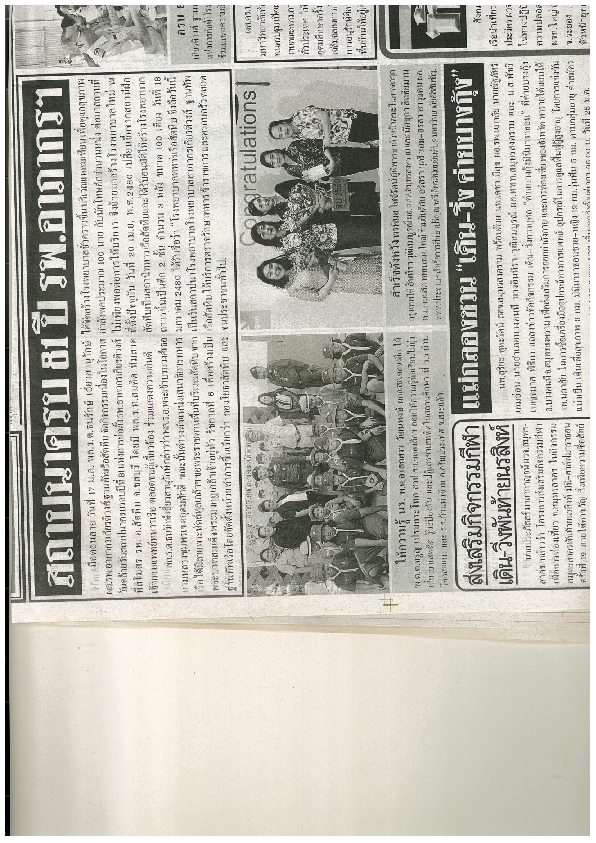 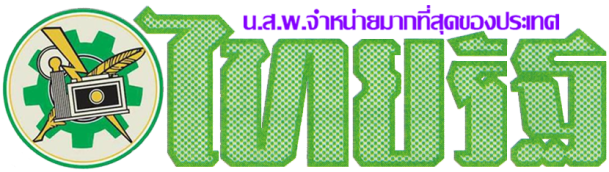 ข่าวประจำวันพฤหัสบดีที่ 18 มกราคม  2561 หน้าที่ 10